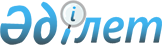 Об утверждении Правил аттестации капитана судна
					
			Утративший силу
			
			
		
					Приказ Министра транспорта и коммуникаций Республики Казахстан от 10 января 2005 года № 18-I. Зарегистрирован в Министерстве юстиции Республики Казахстан 1 февраля 2005 года № 3415. Утратил силу приказом и.о. Министра транспорта и коммуникаций Республики Казахстан от 6 августа 2011 года № 496

     Сноска. Утратил силу приказом и.о. Министра транспорта и коммуникаций РК от 06.08.2011 № 496.     В соответствии с подпунктом 13) пункта 1  статьи 9 Закона Республики Казахстан "О внутреннем водном транспорте"  ПРИКАЗЫВАЮ : 

     1. Утвердить прилагаемые Правила аттестации капитана судна. 

     2. Комитету транспортного контроля Министерства транспорта и коммуникаций Республики Казахстан (Мустафин К.С.) в установленном законодательством порядке обеспечить представление настоящего приказа в Министерство юстиции Республики Казахстан для государственной регистрации. 

     3. Контроль за исполнением настоящего приказа возложить на вице-Министра транспорта и коммуникаций Республики Казахстан Кошанова Е.Ж. 

     4. Настоящий приказ вступает в силу со дня государственной регистрации в Министерстве юстиции Республики Казахстан.      Министр 

 Утверждены             

приказом Министра         

транспорта и коммуникаций     

Республики Казахстан       

от 10 января 2005 года N 18-I   Правила аттестации капитана судна  1. Общие положения      1. Правила аттестации капитана судна (далее - Правила) определяют порядок проведения аттестации капитана судна и разработаны в соответствии с Законом Республики Казахстан «О внутреннем водном транспорте». 

     2. В настоящих Правилах используются следующие основные понятия: 

     1) аттестация капитана судна - периодически осуществляемая процедура по определению уровня знаний капитана судна, необходимых для управления судном, в том числе судовождения, принятия мер по обеспечению безопасности плавания судна, поддержания порядка на судне, защиты окружающей среды, предотвращения причинения вреда судну, находящимся на судне людям, багажу и грузу; 

     2) уполномоченный орган по осуществлению государственного контроля и надзора на транспорте, за исключением воздушного (далее - уполномоченный орган) - Комитет транспортного контроля Министерства транспорта и коммуникаций Республики Казахстан; 

     3) территориальное подразделение уполномоченного органа (далее - территориальное подразделение) - территориальное управление транспортного контроля Комитета транспортного контроля Министерства транспорта и коммуникаций Республики Казахстан. 

     3. Основным критерием оценки при аттестации капитана судна является способность капитана судна выполнять возложенные на него обязанности. 

     4. Аттестации подлежат капитаны судов, поднадзорных территориальным подразделениям уполномоченного органа. 

     5. Капитаны судов проходят аттестацию по истечении каждых последующих трех лет. 

     6. Лица, окончившие учебные заведения по соответствующей специальности в год очередной аттестации, а также прошедшие в том же году дипломирование, от аттестации освобождаются. 

     7. Аттестация капитана судна включает в себя ряд последовательных этапов: 

     1) подготовка к проведению аттестации; 

     2) собеседование с аттестуемым, проводимое аттестационной комиссией с целью проверки знаний нормативных правовых актов, регулирующих безопасность судоходства; 

     3) вынесение решения аттестационной комиссии.  

  2. Организация подготовки к проведению аттестации      8. Для организации и проведения аттестации капитана судна руководителем территориального подразделения издается соответствующий приказ о создании аттестационной комиссии в составе не менее пяти человек: 

     председатель - руководитель территориального подразделения или его заместитель; 

     члены комиссии - работники территориального подразделения, осуществляющие контроль за обеспечением безопасности на водном транспорте, а также опытные специалисты (судоводители, механики, электромеханики) со стажем работы не менее пяти лет. 

     Секретарем аттестационной комиссии является работник территориального подразделения, который ведет делопроизводство комиссии. 

     9. Подготовка к проведению аттестации организуется секретарем аттестационной комиссии. Она включает следующие мероприятия: 

     1) подготовку необходимых документов на аттестуемых; 

     2) разработку графиков проведения аттестации; 

     3) организацию разъяснительной работы о целях и порядке проведения аттестации; 

     4) согласование сроков и места проведения аттестации с судовладельцем.      10. Руководитель территориального подразделения по представлению секретаря аттестационной комиссии издает приказ, которым утверждается список капитанов судов, подлежащих аттестации, устанавливаются сроки проведения аттестации, а также график работы аттестационной комиссии. 

     11. Секретарь аттестационной комиссии письменно уведомляет судовладельцев о сроках проведения аттестации не позднее, чем за два месяца до начала ее проведения.  

3. Аттестационная комиссия      12. Аттестационная комиссия создается руководителем территориального подразделения в соответствии с пунктом 8 настоящих Правил. 

     13. Члены аттестационной комиссии, подлежащие аттестации, проходят аттестацию на общих основаниях. 

     14. Заседание аттестационной комиссии считается правомочным, если на нем присутствовали не менее двух третей ее состава. 

     15. Результаты голосования определяются большинством голосов членов аттестационной комиссии. При равенстве голосов голос председателя аттестационной комиссии является решающим.  

  4. Порядок проведения аттестации капитана судна      16. Аттестационная комиссия проводит аттестацию в присутствии аттестуемого капитана судна. 

     Капитан судна, отсутствовавший на заседании аттестационной комиссии по уважительной причине, проходит аттестацию после выхода на работу. 

     В случае неявки капитана судна на заседание аттестационной комиссии без уважительных причин комиссия вправе принять решение о его повторной аттестации. 

     17. Аттестационная комиссия, проведя аттестацию капитана судна, принимает одно из следующих решений: 

     1) соответствует занимаемой должности; 

     2) подлежит повторной аттестации; 

     3) не соответствует занимаемой должности. 

     18. Если капитан судна повторно не прошел аттестацию, аттестационная комиссия принимает решение о несоответствии занимаемой должности. 

     19. Решение аттестационной комиссии принимается открытым или тайным голосованием. Способ голосования избирается по усмотрению аттестационной комиссии. Проходящий аттестацию капитан судна, входящий в состав аттестационной комиссии, в голосовании относительно себя не участвует. 

     20. Решение аттестационной комиссии оформляется протоколом (приложение 1), составленным в одном экземпляре, который хранится в территориальном подразделении. 

     Капитан судна должен быть ознакомлен с решением аттестационной комиссии. 

     Лицам, прошедшим аттестацию выдается справка (приложение 2). 

     Лицам, не прошедшим аттестацию, аттестационная комиссия назначает повторную аттестацию, проводимую через два месяца со дня проведения первоначальной аттестации в порядке, определенном настоящими Правилами. 

     Лица, не прошедшие повторную аттестацию к занятию должности капитана судна не допускаются. _____________________________________________

Приложение 1        

к Правилам аттестации    

капитана судна                    Министерство транспорта и коммуникаций 

                       Республики Казахстан 

 

                    Комитет транспортного контроля       Управление транспортного контроля по __________ области                         ПРОТОКОЛ № _____ 

            проведения аттестации капитана судна «_____» _______________200_г. 

(дата)   (месяц)  Аттестационная комиссия в составе: 

Председатель ______________________________________________________ 

                   (должность, фамилия, имя, отчество) 

члены комиссии_____________________________________________________ 

                   (должность, фамилия, имя, отчество) 

___________________________________________________________________ 

___________________________________________________________________ 

Секретарь__________________________________________________________ 

                   (должность, фамилия, имя, отчество) 

провела аттестацию_________________________________________________ 

                        (фамилия, имя, отчество) 

___________________________________________________________________ 

     (занимаемая должность и место работы проверяемого лица) Результаты аттестации:    Краткие сведения аттестуемого лица: Год рождения ______________________________________________________ 

Образование________________________________________________________ 

   (наименование учебного заведения, год окончания и квалификация) 

___________________________________________________________________ 

Диплом об окончании учебного заведения № __________________________ 

___________________________________________________________________ 

                    (когда и кем выдан) Стаж работы в плавсоставе__________________________________________ 

 

  Диплом на право занятия командной должности _______________________ 

___________________________________________________________________ 

        (наименование должности, группы судов и диплома) 

___________________________________________________________________ 

                     (когда и кем выдан) 

Стаж работы в занимаемой командной должности ______________________ 

___________________________________________________________________ 

        (наименование должности, группы судов и диплома) Решение комиссии: 

___________________________________________________________________ 

___________________________________________________________________ 

___________________________________________________________________ Председатель комиссии ______________  ________________________ 

                        (подпись)    (фамилия, имя, отчество) 

 

  Члены комиссии ______________  _______________________ 

                (подпись)     (фамилия, имя, отчество) 

              ______________  _______________________ 

                (подпись)     (фамилия, имя, отчество) 

              ______________  _______________________ 

                (подпись)     (фамилия, имя, отчество) Секретарь      ______________  _______________________ 

                (подпись)     (фамилия, имя, отчество) С решением ознакомлен(а)__________________________________________ 

            (фамилия, имя, отчество и подпись аттестуемого лица) 

Приложение 2        

к Правилам аттестации    

капитана судна                                    СПРАВКА  

                   о прохождении аттестации № ____ Дана Ф.И.О. _______________________________________________________ 

Год рождения ______________________________________________________ 

Образование _______________________________________________________ 

Диплом об окончании учебного заведения № __________________________ 

                                          (когда и кем выдан) 

___________________________________________________________________ 

Должность _________________________________________________________ 

№ _____ и дата протокола аттестации _______________________________ 

Срок действия справки _____________________________________________ Выдана Управлением транспортного контроля ________________ области Начальник Управления       _______________ ___________________ 

транспортного контроля       (подпись)             Ф.И.О.                                 М. П. «______» ______________ 200___ г. 

(дата)        (месяц) 
					© 2012. РГП на ПХВ «Институт законодательства и правовой информации Республики Казахстан» Министерства юстиции Республики Казахстан
				№ 

п/п Наименование 

нормативного правового акта Оценка 